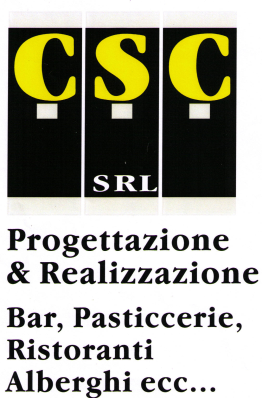 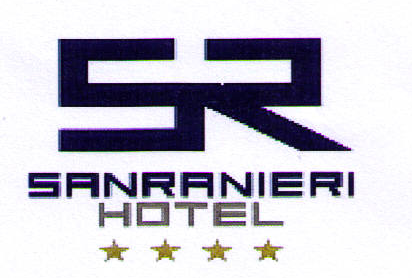                    Periodico Informativo Gratuito del Gruppo Podistico Le Sbarre. Anno 1 Numero II – Giugno 2011SUL  RETRO: CARICHE E COMPITI DEI CONSIGLIERI.